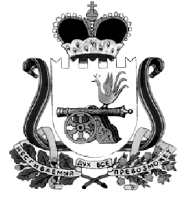 СОВЕТ  ДЕПУТАТОВ  ГОРОДИЩЕНСКОГО   СЕЛЬСКОГО  ПОСЕЛЕНИЯ  ХИСЛАВИЧСКОГО  РАЙОНА  СМОЛЕНСКОЙ ОБЛАСТИРЕШЕНИЕОт 05. 07.2016г.                                                                         №19В соответствии  с  Федеральным законом от 23.11.2015 № 320-ФЗ «О внесении изменений в часть вторую Налогового кодекса РФ», Налоговым кодексом Российской Федерации, Устава Городищенского  сельского   поселения Хиславичского района  Смоленской области Совет депутатов Городищенского  сельского  поселения Хиславичского района Смоленской области РЕШИЛ:        1.Внести изменения в Положение о земельном налоге на территории муниципального образования Городищенского сельского  поселения Хиславичского района Смоленской области, утвержденное решением Совета депутатов Городищенского  сельского  поселения от 25.10.2006 №21-А в редакции решений Совета депутатов.1). часть 1 статьи 12  изложить в следующей редакции:«1.Уплата налога физическими лицами производится на основании налогового уведомления, направленного налоговыми органами о подлежащей уплате сумме, не позднее 1 декабря года, следующего за истекшим налоговым периодом.».2.Считать утратившим силу решение Совета депутатов Городищенского  сельского   поселения Хиславичского района Смоленской области от 26.11.2014 №21 в отношении пункта 1).3.Настоящее  решение вступает в силу с 1 января 2016 года и распространяется на налоговые периоды, начиная с 2015 года. 4.Настоящее решение   опубликовать  в газете «Хиславичские известия».Глава муниципального образованияГородищенского  сельского поселения  Хиславичского района Смоленской области	  В.Б. Маганков               О внесении изменений в Положение о земельном налоге на территории Городищенского  сельского  поселения Хиславичского района Смоленской области